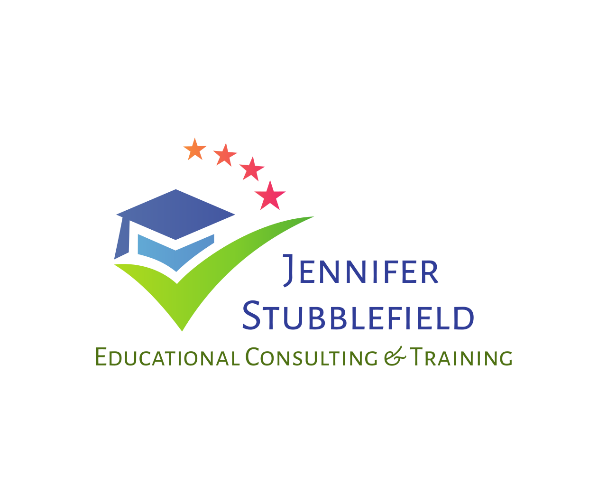 I look forward to the possibility of working with you!Keynote Speaker$600 for keynote speaker, add $100 for up to two breakout sessionsTopics vary and can be customizedAll conference expenses covered, including hotel and transportationReduced rates for travel if less than three hours from my homeBreakout Sessions/Workshops$350 flat fee, add $100 for up to three breakout sessions on same dayAll conference expenses covered, including hotel and transportationMicrosoft Office Corporate Training $100 per hour$40 per hour for prep timeWord, Excel, and PowerPoint; Specialize in MOS Certification test prepAll travel expenses covered, including hotel and transportationBusiness Communication/Soft Skills/Etiquette Training$100 per hour $40 per hour for prep timeAll travel expenses covered, including hotel and transportation